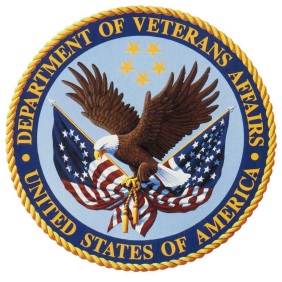 Davis Bacon Wage DeterminationUpgrade Cancer Center Exhaust Bldg 31Construction Services15 March 2019 General Decision Number: CA190026 02/15/2019 CA26Project Number 605-19-407General Decision Number: CA190026 02/15/2019 CA26Superseded General Decision Number: CA20180037State: CaliforniaConstruction Types: Building, Heavy (Heavy and Dredging) and HighwayCounty: San Bernardino County in California.BUILDING CONSTRUCTION PROJECTS; DREDGING PROJECTS (does notinclude hopper dredge work); HEAVY CONSTRUCTION PROJECTS (doesnot include water well drilling); HIGHWAY CONSTRUCTION PROJECTSNote: Under Executive Order (EO) 13658, an hourly minimum wageof $10.60 for calendar year 2019 applies to all contractssubject to the Davis-Bacon Act for which the contract isawarded (and any solicitation was issued) on or after January1, 2015.  If this contract is covered by the EO, the contractormust pay all workers in any classification listed on this wagedetermination at least $10.60 per hour (or the applicable wagerate listed on this wage determination, if it is higher) forall hours spent performing on the contract in calendar year2019.  If this contract is covered by the EO and aclassification considered necessary for performance of work onthe contract does not appear on this wage determination, thecontractor must pay workers in that classification at least thewage rate determined through the conformance process set forthin 29 CFR 5.5(a)(1)(ii) (or the EO minimum wage rate,if it ishigher than the conformed wage rate).  The EO minimum wage ratewill be adjusted annually.  Please note that this EO applies tothe above-mentioned types of contracts entered into by thefederal government that are subject to the Davis-Bacon Actitself, but it does not apply to contracts subject only to theDavis-Bacon Related Acts, including those set forth at 29 CFR5.1(a)(2)-(60). Additional information on contractorrequirements and worker protections under the EO is availableat www.dol.gov/whd/govcontracts.Modification Number     Publication Date          0              01/04/2019          1              02/01/2019          2              02/15/2019 ASBE0005-002 07/01/2018                                  Rates          FringesAsbestos Workers/Insulator   (Includes the application of   all insulating materials,   protective coverings,   coatings, and finishes to all   types of mechanical systems).....$ 39.72            20.81Fire Stop Technician   (Application of Firestopping   Materials for wall openings   and penetrations in walls,   floors, ceilings and curtain   walls)...........................$ 27.92            18.31---------------------------------------------------------------- ASBE0005-004 07/02/2018                                  Rates          FringesAsbestos Removal   worker/hazardous material   handler (Includes   preparation, wetting,   stripping, removal,   scrapping, vacuuming, bagging   and disposing of all   insulation materials from    mechanical systems, whether   they contain asbestos or not)....$ 19.93            11.72---------------------------------------------------------------- BOIL0092-003 03/01/2018                                  Rates          FringesBOILERMAKER......................$ 44.07            33.52----------------------------------------------------------------* BRCA0004-011 05/01/2018                                  Rates          FringesBRICKLAYER; MARBLE SETTER........$ 40.39            13.65  *The wage scale for prevailing wage projects performed in  Blythe, China lake, Death Valley, Fort Irwin, Twenty-Nine  Palms, Needles and 1-15 corridor (Barstow to the Nevada  State Line) will be Three Dollars ($3.00) above the  standard San Bernardino/Riverside County hourly wage rate---------------------------------------------------------------- BRCA0018-004 07/01/2017                                  Rates          FringesMARBLE FINISHER..................$ 30.93            12.95TILE FINISHER....................$ 25.98            11.23TILE LAYER.......................$ 37.76            16.37---------------------------------------------------------------- BRCA0018-010 09/01/2017                                  Rates          FringesTERRAZZO FINISHER................$ 29.75            12.91TERRAZZO WORKER/SETTER...........$ 36.75            13.82---------------------------------------------------------------- CARP0409-001 07/01/2018                                  Rates          FringesCARPENTER       (1) Carpenter, Cabinet      Installer, Insulation      Installer, Hardwood Floor      Worker and acoustical      installer...................$ 41.84            19.17     (2) Millwright..............$ 42.91            19.17     (3) Piledrivermen/Derrick      Bargeman, Bridge or Dock      Carpenter, Heavy Framer,       Rock Bargeman or Scowman,      Rockslinger, Shingler      (Commercial)................$ 42.54            19.17     (4) Pneumatic Nailer,      Power Stapler...............$ 40.09            19.17     (5)  Sawfiler...............$ 39.83            19.17     (6)  Scaffold Builder.......$ 31.60            19.17     (7)  Table Power Saw      Operator....................$ 40.93            19.17  FOOTNOTE: Work of forming in the construction of open cut  sewers or storm drains, on operations in which horizontal  lagging is used in conjunction with steel H-Beams driven or  placed in pre- drilled holes, for that portion of a lagged  trench against which concrete is poured, namely, as a  substitute for back forms (which work is performed by  piledrivers): $0.13 per hour additional.---------------------------------------------------------------- CARP0409-002 07/01/2016                                  Rates          FringesDiver       (1) Wet.....................$ 712.48           17.03     (2) Standby.................$ 356.24           17.03     (3) Tender..................$ 348.24           17.03     (4) Assistant Tender........$ 324.24           17.03Amounts in "Rates' column are per day---------------------------------------------------------------- CARP0409-005 07/01/2015                                  Rates          FringesDrywall       DRYWALL INSTALLER/LATHER....$ 37.35            11.08     STOCKER/SCRAPPER............$ 10.00             7.17---------------------------------------------------------------- CARP0409-008 08/01/2010                                  Rates          FringesModular Furniture Installer......$ 17.00             7.41---------------------------------------------------------------- ELEC0440-004 12/31/2018COMMUNICATIONS AND SYSTEMS WORK                                  Rates          FringesCommunications System       Installer...................$ 33.09            15.89     Technician..................$ 33.09            15.89SCOPE OF WORK:   Installation, testing, service and maintenance of systems  utilizing the transmission and/or transference of voice,  sound, vision and digital for commercial, educational,  security and entertainment purposes for the following: TV  monitoring and surveillance, background-foreground music,  intercom and telephone interconnect, inventory control  systems, microwave transmission, multi-media, multiplex,  nurse call systems, radio page, school intercom and sound,  burglar alarms, fire alarms, and low voltage master clock  systems in commercial buildings.  Communication Systems  that transmit or receive information and/or control systems  that are intrinsic to the above listed systems; inclusion  or exclusion of terminations and testings of conductors  determined by their function; excluding all other data  systems or multiple systems which include control function  or power supply; excluding installation of raceway systems,  conduit systems, line voltage work, and energy management  systems.  Does not cover work performed at China Lake Naval  Ordnance Test Station.---------------------------------------------------------------- ELEC0477-002 06/01/2018                                  Rates          FringesElectricians:....................$ 38.29         3%+24.24CABLE SPLICER:  $1.50 per hour above Electrician rate.TUNNEL WORK:  10% above Electrician rate.ZONE PAY:    Zone A - 80 road miles from Post Office, 455 Orange Show  Lane, San Bernardino, will be a free zone for all  contractors  Zone B - Any work performed outside Zone A's 80 road miles,  shall add $12.00 per hour to the current wage scale.----------------------------------------------------------------* ELEC1245-001 01/01/2019                                  Rates          FringesLINE CONSTRUCTION       (1) Lineman; Cable splicer..$ 56.79            17.41     (2) Equipment specialist      (operates crawler      tractors, commercial motor      vehicles, backhoes,      trenchers, cranes (50 tons      and below), overhead &      underground distribution      line   equipment)...........$ 45.36            16.24     (3) Groundman...............$ 34.68            15.86     (4) Powderman...............$ 49.55         3%+17.65  HOLIDAYS: New Year's Day, M.L. King Day, Memorial Day,  Independence Day, Labor Day, Veterans Day, Thanksgiving Day  and day after Thanksgiving, Christmas Day---------------------------------------------------------------- ELEV0018-001 01/01/2019                                  Rates          FringesELEVATOR MECHANIC................$ 55.58           34.125FOOTNOTE:  PAID VACATION:  Employer contributes 8% of regular hourly  rate as vacation pay credit for employees with more than 5  years of service, and 6% for 6 months to 5 years of service.  PAID HOLIDAYS: New Years Day, Memorial Day, Independence Day,  Labor Day, Veterans Day, Thanksgiving Day, Friday after  Thanksgiving, and Christmas Day.---------------------------------------------------------------- ENGI0012-003 07/01/2018                                  Rates          FringesOPERATOR:  Power Equipment   (All Other Work)       GROUP  1....................$ 45.30            25.25     GROUP  2....................$ 46.08            25.25     GROUP  3....................$ 46.37            25.25     GROUP  4....................$ 47.86            25.25     GROUP  5....................$ 48.96            25.25     GROUP  6....................$ 48.08            25.25     GROUP  8....................$ 48.19            25.25     GROUP  9....................$ 49.29            25.25     GROUP 10....................$ 48.31            25.25     GROUP 11....................$ 49.41            25.25     GROUP 12....................$ 48.48            25.25     GROUP 13....................$ 48.58            25.25     GROUP 14....................$ 48.61            25.25     GROUP 15....................$ 48.69            25.25     GROUP 16....................$ 48.81            25.25     GROUP 17....................$ 48.98            25.25     GROUP 18....................$ 49.08            25.25     GROUP 19....................$ 49.19            25.25     GROUP 20....................$ 49.31            25.25     GROUP 21....................$ 49.48            25.25     GROUP 22....................$ 49.58            25.25     GROUP 23....................$ 49.69            25.25     GROUP 24....................$ 49.81            25.25     GROUP 25....................$ 49.98            25.25OPERATOR:  Power Equipment   (Cranes, Piledriving &   Hoisting)       GROUP  1....................$ 46.65            25.25     GROUP  2....................$ 47.43            25.25     GROUP  3....................$ 47.72            25.25     GROUP  4....................$ 47.86            25.25     GROUP  5....................$ 48.08            25.25     GROUP  6....................$ 48.19            25.25     GROUP  7....................$ 48.31            25.25     GROUP  8....................$ 48.48            25.25     GROUP  9....................$ 48.65            25.25     GROUP 10....................$ 49.65            25.25     GROUP 11....................$ 50.65            25.25     GROUP 12....................$ 51.65            25.25     GROUP 13....................$ 52.65            25.25OPERATOR:  Power Equipment   (Tunnel Work)       GROUP  1....................$ 47.15            25.25     GROUP  2....................$ 47.93            25.25     GROUP  3....................$ 48.22            25.25     GROUP  4....................$ 48.39            25.25     GROUP  5....................$ 48.58            25.25     GROUP  6....................$ 48.69            25.25     GROUP  7....................$ 48.81            25.25PREMIUM PAY:  $3.75 per hour shall be paid on all Power Equipment Operator  work on the followng Military Bases: China Lake Naval  Reserve, Vandenberg AFB, Point Arguello, Seely Naval Base,  Fort Irwin, Nebo Annex Marine Base, Marine Corp Logistics  Base Yermo, Edwards AFB, 29 Palms Marine Base and Camp  Pendleton  Workers required to suit up and work in a hazardous material  environment: $2.00 per hour additional.  Combination mixer  and compressor operator on gunite work shall be classified  as a concrete mobile mixer operator.SEE ZONE DEFINITIONS AFTER CLASSIFICATIONSPOWER EQUIPMENT OPERATORS CLASSIFICATIONS   GROUP 1: Bargeman; Brakeman; Compressor operator; Ditch  Witch, with seat or similar type equipment; Elevator  operator-inside; Engineer Oiler; Forklift operator  (includes loed, lull or similar types under 5 tons;  Generator operator; Generator, pump or compressor plant  operator; Pump operator; Signalman; Switchman  GROUP 2: Asphalt-rubber plant operator (nurse tank operator);  Concrete mixer operator-skip type; Conveyor operator;  Fireman; Forklift operator (includes loed, lull or similar  types over 5 tons; Hydrostatic pump operator; oiler crusher  (asphalt or concrete plant); Petromat laydown machine; PJU  side dum jack; Screening and conveyor machine operator (or  similar types); Skiploader (wheel type up to 3/4 yd.  without attachment); Tar pot fireman; Temporary heating  plant operator; Trenching machine oiler  GROUP 3: Asphalt-rubber blend operator; Bobcat or similar  type (Skid steer); Equipment greaser (rack); Ford Ferguson  (with dragtype attachments); Helicopter radioman (ground);  Stationary pipe wrapping and cleaning machine operator  GROUP 4: Asphalt plant fireman; Backhoe operator (mini-max or  similar type); Boring machine operator; Boxman or mixerman  (asphalt or concrete); Chip spreading machine operator;  Concrete cleaning decontamination machine operator;  Concrete Pump Operator (small portable); Drilling machine  operator, small auger types (Texoma super economatic or  similar types - Hughes 100 or 200 or similar types -  drilling depth of 30' maximum); Equipment greaser (grease  truck); Guard rail post driver operator; Highline cableway  signalman; Hydra-hammer-aero stomper; Micro Tunneling  (above ground tunnel); Power concrete curing machine  operator; Power concrete saw operator; Power-driven jumbo  form setter operator; Power sweeper operator; Rock Wheel  Saw/Trencher; Roller operator (compacting); Screed operator  (asphalt or concrete); Trenching machine operator (up to 6  ft.); Vacuum or much truckGROUP 5: Equipment Greaser (Grease Truck/Multi Shift).   GROUP 6: Articulating material hauler; Asphalt plant  engineer; Batch plant operator; Bit sharpener; Concrete  joint machine operator (canal and similar type); Concrete  planer operator; Dandy digger; Deck engine operator;  Derrickman (oilfield type); Drilling machine operator,  bucket or auger types (Calweld 100 bucket or similar types  - Watson 1000 auger or similar types - Texoma 330, 500 or  600 auger or similar types - drilling depth of 45'  maximum); Drilling machine operator; Hydrographic seeder  machine operator (straw, pulp or seed), Jackson track  maintainer, or similar type; Kalamazoo Switch tamper, or  similar type; Machine tool operator; Maginnis internal full  slab vibrator, Mechanical berm, curb or gutter(concrete or  asphalt); Mechanical finisher operator (concrete,  Clary-Johnson-Bidwell or similar); Micro tunnel system  (below ground); Pavement breaker operator (truck mounted);  Road oil mixing machine operator; Roller operator (asphalt  or finish), rubber-tired earth moving equipment (single  engine, up to and including 25 yds. struck); Self-propelled  tar pipelining machine operator; Skiploader operator  (crawler and wheel type, over 3/4 yd. and up to and  including 1-1/2 yds.); Slip form pump operator (power  driven hydraulic lifting device for concrete forms);  Tractor operator-bulldozer, tamper-scraper (single engine,  up to 100 h.p. flywheel and similar types, up to and  including D-5 and similar types); Tugger hoist operator (1  drum); Ultra high pressure waterjet cutting tool system  operator; Vacuum blasting machine operator  GROUP 8: Asphalt or concrete spreading operator (tamping or  finishing); Asphalt paving machine operator (Barber Greene  or similar type); Asphalt-rubber distribution operator;  Backhoe operator (up to and including 3/4 yd.), small ford,  Case or similar; Cast-in-place pipe laying machine  operator; Combination mixer and compressor operator (gunite  work); Compactor operator (self-propelled); Concrete mixer  operator (paving); Crushing plant operator; Drill Doctor;  Drilling machine operator, Bucket or auger types (Calweld  150 bucket or similar types - Watson 1500, 2000 2500 auger  or similar types - Texoma 700, 800 auger or similar types -  drilling depth of 60' maximum); Elevating grader operator;  Grade checker; Gradall operator; Grouting machine operator;  Heavy-duty repairman; Heavy equipment robotics operator;  Kalamazoo balliste regulator or similar type; Kolman belt  loader and similar type; Le Tourneau blob compactor or  similar type; Loader operator (Athey, Euclid, Sierra and  similar types); Mobark Chipper or similar; Ozzie padder or  similar types; P.C. slot saw; Pneumatic concrete placing  machine operator (Hackley-Presswell or similar type);  Pumpcrete gun operator; Rock Drill or similar types; Rotary  drill operator (excluding caisson type); Rubber-tired  earth-moving equipment operator (single engine,  caterpillar, Euclid, Athey Wagon and similar types with any  and all attachments over 25 yds. up to and including 50 cu.  yds. struck); Rubber-tired earth-moving equipment operator  (multiple engine up to and including 25 yds. struck);  Rubber-tired scraper operator (self-loading paddle wheel  type-John Deere, 1040 and similar single unit); Self-  propelled curb and gutter machine operator; Shuttle buggy;  Skiploader operator (crawler and wheel type over 1-1/2 yds.  up to and including 6-1/2 yds.); Soil remediation plant  operator; Surface heaters and planer operator; Tractor  compressor drill combination operator; Tractor operator  (any type larger than D-5 - 100 flywheel h.p. and over, or  similar-bulldozer, tamper, scraper and push tractor single  engine); Tractor operator (boom attachments), Traveling  pipe wrapping, cleaning and bendng machine operator;  Trenching machine operator (over 6 ft. depth capacity,  manufacturer's rating); trenching Machine with Road Miner  attachment (over 6 ft depth capacity): Ultra high pressure  waterjet cutting tool system mechanic; Water pull  (compaction) operatorGROUP 9: Heavy Duty Repairman  GROUP 10: Drilling machine operator, Bucket or auger types  (Calweld 200 B bucket or similar types-Watson 3000 or 5000  auger or similar types-Texoma 900 auger or similar  types-drilling depth of 105' maximum); Dual drum mixer,  dynamic compactor LDC350 (or similar types); Monorail  locomotive operator (diesel, gas or electric); Motor  patrol-blade operator (single engine); Multiple engine  tractor operator (Euclid and similar type-except Quad 9  cat.); Rubber-tired earth-moving equipment operator (single  engine, over 50 yds. struck); Pneumatic pipe ramming tool  and similar types; Prestressed wrapping machine operator;  Rubber-tired earth-moving equipment operator (single  engine, over 50 yds. struck); Rubber tired earth moving  equipment operator (multiple engine, Euclid, caterpillar  and similar over 25 yds. and up to 50 yds. struck), Tower  crane repairman; Tractor loader operator (crawler and wheel  type over 6-1/2 yds.); Woods mixer operator (and similar  Pugmill equipment)  GROUP 11: Heavy Duty Repairman - Welder Combination, Welder -  Certified.  GROUP 12: Auto grader operator; Automatic slip form operator;  Drilling machine operator, bucket or auger types (Calweld,  auger 200 CA or similar types - Watson, auger 6000 or  similar types - Hughes Super Duty, auger 200 or similar  types - drilling depth of 175' maximum); Hoe ram or similar  with compressor; Mass excavator operator less tha 750 cu.  yards; Mechanical finishing machine operator; Mobile form  traveler operator; Motor patrol operator (multi-engine);  Pipe mobile machine operator; Rubber-tired earth- moving  equipment operator (multiple engine, Euclid, Caterpillar  and similar type, over 50 cu. yds. struck); Rubber-tired  self- loading scraper operator (paddle-wheel-auger type  self-loading - two (2) or more units)  GROUP 13: Rubber-tired earth-moving equipment operator  operating equipment with push-pull system (single engine,  up to and including 25 yds. struck)  GROUP 14: Canal liner operator; Canal trimmer operator;  Remote- control earth-moving equipment operator (operating  a second piece of equipment: $1.00 per hour additional);  Wheel excavator operator (over 750 cu. yds.)  GROUP 15: Rubber-tired earth-moving equipment operator,  operating equipment with push-pull system (single engine,  Caterpillar, Euclid, Athey Wagon and similar types with any  and all attachments over 25 yds. and up to and including 50  yds. struck); Rubber-tired earth-moving equipment operator,  operating equipment with push-pull system (multiple  engine-up to and including 25 yds. struck)  GROUP 16: Rubber-tired earth-moving equipment operator,  operating equipment with push-pull system (single engine,  over 50 yds. struck); Rubber-tired earth-moving equipment  operator, operating equipment with push-pull system  (multiple engine, Euclid, Caterpillar and similar, over 25  yds. and up to 50 yds. struck)  GROUP 17: Rubber-tired earth-moving equipment operator,  operating equipment with push-pull system (multiple engine,  Euclid, Caterpillar and similar, over 50 cu. yds. struck);  Tandem tractor operator (operating crawler type tractors in  tandem - Quad 9 and similar type)  GROUP 18: Rubber-tired earth-moving equipment operator,  operating in tandem (scrapers, belly dumps and similar  types in any combination, excluding compaction units -  single engine, up to and including 25 yds. struck)  GROUP 19: Rotex concrete belt operator (or similar types);  Rubber-tired earth-moving equipment operator, operating in  tandem (scrapers, belly dumps and similar types in any  combination, excluding compaction units - single engine,  Caterpillar, Euclid, Athey Wagon and similar types with any  and all attachments over 25 yds.and up to and including 50  cu. yds. struck); Rubber-tired earth-moving equipment  operator, operating in tandem (scrapers, belly dumps and  similar types in any combination, excluding compaction  units - multiple engine, up to and including 25 yds. struck)  GROUP 20: Rubber-tired earth-moving equipment operator,  operating in tandem (scrapers, belly dumps and similar  types in any combination, excluding compaction units -  single engine, over 50 yds. struck); Rubber-tired  earth-moving equipment operator, operating in tandem  (scrapers, belly dumps, and similar types in any  combination, excluding compaction units - multiple engine,  Euclid, Caterpillar and similar, over 25 yds. and up to 50  yds. struck)  GROUP 21: Rubber-tired earth-moving equipment operator,  operating in tandem (scrapers, belly dumps and similar  types in any combination, excluding compaction units -  multiple engine, Euclid, Caterpillar and similar type, over  50 cu. yds. struck)  GROUP 22: Rubber-tired earth-moving equipment operator,  operating equipment with the tandem push-pull system  (single engine, up to and including 25 yds. struck)  GROUP 23: Rubber-tired earth-moving equipment operator,  operating equipment with the tandem push-pull system  (single engine, Caterpillar, Euclid, Athey Wagon and  similar types with any and all attachments over 25 yds. and  up to and including 50 yds. struck); Rubber-tired  earth-moving equipment operator, operating with the tandem  push-pull system (multiple engine, up to and including 25  yds. struck)  GROUP 24: Rubber-tired earth-moving equipment operator,  operating equipment with the tandem push-pull system  (single engine, over 50 yds. struck); Rubber-tired  earth-moving equipment operator, operating equipment with  the tandem push-pull system (multiple engine, Euclid,  Caterpillar and similar, over 25 yds. and up to 50 yds.  struck)  GROUP 25: Concrete pump operator-truck mounted; Rubber-tired  earth-moving equipment operator, operating equipment with  the tandem push-pull system (multiple engine, Euclid,  Caterpillar and similar type, over 50 cu. yds. struck)CRANES, PILEDRIVING AND HOISTING EQUIPMENT CLASSIFICATIONS    GROUP 1: Engineer oiler; Fork lift operator (includes loed,  lull   or similar types)GROUP 2: Truck crane oiler    GROUP 3: A-frame or winch truck operator; Ross carrier  operator (jobsite)  GROUP 4: Bridge-type unloader and turntable operator;  Helicopter hoist operator  GROUP 5:  Hydraulic boom truck; Stinger crane (Austin-Western  or similar type); Tugger hoist operator (1 drum)  GROUP 6: Bridge crane operator; Cretor crane operator; Hoist  operator (Chicago boom and similar type); Lift mobile  operator; Lift slab machine operator (Vagtborg and similar  types); Material hoist and/or manlift operator; Polar  gantry crane operator; Self Climbing scaffold (or similar  type); Shovel, backhoe, dragline, clamshell operator (over  3/4 yd. and up to 5 cu. yds. mrc); Tugger hoist operator  GROUP 7: Pedestal crane operator; Shovel, backhoe, dragline,  clamshell operator (over 5 cu. yds. mrc); Tower crane  repair; Tugger hoist operator (3 drum)  GROUP 8: Crane operator (up to and including 25 ton  capacity); Crawler transporter operator; Derrick barge  operator (up to and including 25 ton capacity); Hoist  operator, stiff legs, Guy derrick or similar type (up to  and including 25 ton capacity); Shovel, backhoe, dragline,  clamshell operator (over 7 cu. yds., M.R.C.)  GROUP 9: Crane operator (over 25 tons and up to and including  50 tons mrc); Derrick barge operator (over 25 tons up to  and including 50 tons mrc); Highline cableway operator;  Hoist operator, stiff legs, Guy derrick or similar type  (over 25 tons up to and including 50 tons mrc); K-crane  operator; Polar crane operator; Self erecting tower crane  operator maximum lifting capacity ten tons  GROUP 10: Crane operator (over 50 tons and up to and  including 100 tons mrc); Derrick barge operator (over 50  tons up to and including 100 tons mrc); Hoist operator,  stiff legs, Guy derrick or similar type (over 50 tons up to  and including 100 tons mrc), Mobile tower crane operator  (over 50 tons, up to and including 100 tons M.R.C.); Tower  crane operator and tower gantry  GROUP 11: Crane operator (over 100 tons and up to and  including 200 tons mrc); Derrick barge operator (over 100  tons up to and including 200 tons mrc); Hoist operator,  stiff legs, Guy derrick or similar type (over 100 tons up  to and including 200 tons mrc); Mobile tower crane operator  (over 100 tons up to and including 200 tons mrc)  GROUP 12: Crane operator (over 200 tons up to and including  300 tons mrc); Derrick barge operator (over 200 tons up to  and including 300 tons mrc); Hoist operator, stiff legs,  Guy derrick or similar type (over 200 tons, up to and  including 300 tons mrc); Mobile tower crane operator (over  200 tons, up to and including 300 tons mrc)  GROUP 13: Crane operator (over 300 tons); Derrick barge  operator (over 300 tons); Helicopter pilot; Hoist operator,  stiff legs, Guy derrick or similar type (over 300 tons);  Mobile tower crane operator (over 300 tons)TUNNEL CLASSIFICATIONS    GROUP 1: Skiploader (wheel type up to 3/4 yd. without  attachment)GROUP 2: Power-driven jumbo form setter operator    GROUP 3: Dinkey locomotive or motorperson (up to and  including 10 tons)  GROUP 4: Bit sharpener; Equipment greaser (grease truck);  Slip form pump operator (power-driven hydraulic lifting  device for concrete forms); Tugger hoist operator (1 drum);  Tunnel locomotive operator (over 10 and up to and including  30 tons)  GROUP 5: Backhoe operator (up to and including 3/4 yd.);  Small Ford, Case or similar; Drill doctor; Grouting machine  operator; Heading shield operator; Heavy-duty repairperson;  Loader operator (Athey, Euclid, Sierra and similar types);  Mucking machine operator (1/4 yd., rubber-tired, rail or  track type); Pneumatic concrete placing machine operator  (Hackley-Presswell or similar type); Pneumatic heading  shield (tunnel); Pumpcrete gun operator; Tractor compressor  drill combination operator; Tugger hoist operator (2 drum);  Tunnel locomotive operator (over 30 tons)GROUP 6: Heavy Duty Repairman  GROUP 7:  Tunnel mole boring machine operatorENGINEERS ZONES$1.00 additional per hour for all of IMPERIAL County and theportions of KERN, RIVERSIDE & SAN BERNARDINO Counties asdefined below:That area within the following Boundary:  Begin in SanBernardino County, approximately 3 miles NE of the intersectionof I-15 and the California State line at that point which isthe NW corner of Section 1, T17N,m R14E, San BernardinoMeridian.  Continue W in a straight line to that point which isthe SW corner of the northwest quarter of Section 6, T27S,R42E, Mt. Diablo Meridian.  Continue North to the intersectionwith the Inyo County Boundary at that point which is the NEcorner of the western half of the northern quarter of Section6, T25S, R42E, MDM.  Continue W along the Inyo and SanBernardino County boundary until the intersection with KernCounty, as that point which is the SE corner of Section 34,T24S, R40E, MDM.  Continue W along the Inyo and Kern Countyboundary until the intersection with Tulare County, at thatpoint which is the SW corner of the SE quarter of Section 32,T24S, R37E, MDM.  Continue W along the Kern and Tulare Countyboundary, until that point which is the NW corner of T25S,R32E, MDM.  Continue S following R32E lines to the NW corner ofT31S, R32E, MDM.  Continue W to the NW corner of T31S, R31E,MDM.  Continue S to the SW corner of T32S, R31E, MDM.  ContinueW to SW corner of SE quarter of Section 34, T32S, R30E, MDM.Continue S to SW corner of T11N, R17W, SBM.  Continue E alongsouth boundary of T11N, SBM to SW corner of T11N, R7W, SBM.Continue S to SW corner of T9N, R7W, SBM.  Continue E alongsouth boundary of T9N, SBM to SW corner of T9N, R1E, SBM.Continue S along west boundary of R1E, SMB to Riverside Countyline at the SW corner of T1S, R1E, SBM.  Continue E along southboundary of T1s, SBM (Riverside County Line) to SW corner ofT1S, R10E, SBM.  Continue S along west boundary of R10E, SBM toImperial County line at the SW corner of T8S, R10E, SBM.Continue W along Imperial and Riverside county line to NWcorner of T9S, R9E, SBM.  Continue S along the boundary betweenImperial and San Diego Counties, along the west edge of R9E,SBM to the south boundary of Imperial County/California stateline.  Follow the California state line west to Arizona stateline, then north to Nevada state line, then continuing NW backto start at the point which is the NW corner of Section 1,T17N, R14E, SBM$1.00 additional per hour for portions of SAN LUIS OBISPO,KERN, SANTA BARBARA & VENTURA as defined below:That area within the following Boundary:  Begin approximately 5miles north of the community of Cholame, on the Monterey Countyand San Luis Obispo County boundary at the NW corner of T25S,R16E, Mt. Diablo Meridian.  Continue south along the west sideof R16E to the SW corner of T30S, R16E, MDM.  Continue E to SWcorner of T30S, R17E, MDM.  Continue S to SW corner of T31S,R17E, MDM.  Continue E to SW corner of T31S, R18E, MDM.Continue S along West side of R18E, MDM as it crosses into SanBernardino Meridian numbering area and becomes R30W.  Followthe west side of R30W, SBM to the SW corner of T9N, R30W, SBM.Continue E along the south edge of T9N, SBM to the SantaBarbara County and Ventura County boundary at that point whchis the SW corner of Section 34.T9N, R24W, SBM, continue S alongthe Ventura County line to that point which is the SW corner ofthe SE quarter of Section 32, T7N, R24W, SBM.   Continue Ealong the south edge of T7N, SBM to the SE corner to T7N, R21W,SBM.  Continue N along East side of R21W, SBM to Ventura Countyand Kern County boundary at the NE corner of T8N, R21W.Continue W along the Ventura County and Kern County boundary tothe SE corner of T9N, R21W.  Continue North along the East edgeof R21W, SBM to the NE corner of T12N, R21W, SBM.  ContinueWest along the north edge of T12N, SBM to the SE corner ofT32S, R21E, MDM. [T12N SBM is a think strip between T11N SBMand T32S MDM]. Continue North along the East side of R21E, MDMto the Kings County and Kern County border at the NE corner ofT25S, R21E, MDM, continue West along the Kings County and KernCounty Boundary until the intersection of San Luis ObispoCounty.  Continue west along the Kings County and San LuisObispo County boundary until the intersection with MontereyCounty.  Continue West along the Monterey County and San LuisObispo County boundary to the beginning point at the NW cornerof T25S, R16E, MDM.$2.00 additional per hour for INYO and MONO Counties and theNorthern portion of SAN BERNARDINO County as defined below:That area within the following Boundary:  Begin at theintersection of the northern boundary of Mono County and theCalifornia state line at the point which is the center ofSection 17, T10N, R22E, Mt. Diablo Meridian.  Continue S thenSE along the entire western boundary of Mono County, until itreaches Inyo County at the point which is the NE corner of theWestern half of the NW quarter of Section 2, T8S, R29E, MDM.Continue SSE along the entire western boundary of Inyo County,until the intersection with Kern County at the point which isthe SW corner of the SE 1/4 of Section 32, T24S, R37E, MDM.Continue E along the Inyo and Kern County boundary until theintersection with San Bernardino County at that point which isthe SE corner of section 34, T24S, R40E, MDM.  Continue E alongthe Inyo and San Bernardino County boundary until the pointwhich is the NE corner of the Western half of the NW quarter ofSection 6, T25S, R42E, MDM.  Continue S to that point which isthe SW corner of the NW quarter of Section 6, T27S, R42E, MDM.Continue E in a straight line to the California and Nevadastate border at the point which is the NW corner of Section 1,T17N, R14E, San Bernardino Meridian.  Then continue NW alongthe state line to the starting point, which is the center ofSection 18, T10N, R22E, MDM.REMAINING AREA NOT DEFINED ABOVE RECIEVES BASE RATE---------------------------------------------------------------- ENGI0012-004 08/01/2015                                  Rates          FringesOPERATOR:  Power Equipment   (DREDGING)       (1) Leverman................$ 49.50            23.60     (2) Dredge dozer............$ 43.53            23.60     (3) Deckmate................$ 43.42            23.60     (4) Winch operator (stern      winch on dredge)............$ 42.87            23.60     (5) Fireman-Oiler,      Deckhand, Bargeman,      Leveehand...................$ 42.33            23.60     (6) Barge Mate..............$ 42.94            23.60---------------------------------------------------------------- IRON0377-002 01/01/2019                                  Rates          FringesIronworkers:       Fence Erector...............$ 32.58            23.41     Ornamental, Reinforcing      and Structural..............$ 39.00            32.05PREMIUM PAY:$6.00 additional per hour at the following locations:China Lake Naval Test Station, Chocolate Mountains NavalReserve-Niland,Edwards AFB, Fort Irwin Military Station, Fort Irwin TrainingCenter-Goldstone, San Clemente Island, San Nicholas Island,Susanville Federal Prison, 29 Palms - Marine Corps, U.S. MarineBase - Barstow, U.S. Naval Air Facility - Sealey, Vandenberg AFB$4.00 additional per hour at the following locations:Army Defense Language Institute - Monterey, Fallon Air Base,Naval Post Graduate School - Monterey, Yermo Marine CorpsLogistics Center$2.00 additional per hour at the following locations:Port Hueneme, Port Mugu, U.S. Coast Guard Station - Two Rock---------------------------------------------------------------- LABO0300-005 01/01/2018                                  Rates          FringesAsbestos Removal Laborer.........$ 33.19            17.78  SCOPE OF WORK:  Includes site mobilization, initial site  cleanup, site preparation, removal of asbestos-containing  material and toxic waste, encapsulation, enclosure and  disposal of asbestos- containing materials and toxic waste  by hand or with equipment or machinery; scaffolding,  fabrication of temporary wooden barriers and assembly of  decontamination stations.---------------------------------------------------------------- LABO0345-001 07/01/2018                                  Rates          FringesLABORER (GUNITE)       GROUP 1.....................$ 42.18            18.27     GROUP 2.....................$ 41.23            18.27     GROUP 3.....................$ 37.69            18.27  FOOTNOTE: GUNITE PREMIUM PAY:   Workers working from a  Bosn'n's Chair or suspended from a  rope or cable shall  receive 40 cents per hour above the foregoing applicable  classification rates.   Workers doing gunite and/or  shotcrete work in a tunnel shall  receive 35 cents per hour  above the foregoing applicable classification rates, paid  on a portal-to-portal basis.   Any work performed on, in or  above any smoke stack, silo, storage elevator or similar  type of structure, when such  structure is in excess of  75'-0" above base level and which work must be performed in  whole or in part more than 75'-0" above base level, that  work performed above the 75'-0" level  shall be compensated  for at 35 cents per hour above the  applicable  classification wage rate.GUNITE LABORER CLASSIFICATIONS GROUP 1: Rodmen, Nozzlemen GROUP 2: Gunmen GROUP 3: Reboundmen---------------------------------------------------------------- LABO0783-002 07/01/2018                                  Rates          FringesLABORER (TUNNEL)       GROUP 1.....................$ 40.19            19.07     GROUP 2.....................$ 40.51            19.07     GROUP 3.....................$ 40.97            19.07     GROUP 4.....................$ 41.66            19.07LABORER       GROUP 1.....................$ 34.24            19.07     GROUP 2.....................$ 34.79            19.07     GROUP 3.....................$ 35.34            19.07     GROUP 4.....................$ 36.89            19.07     GROUP 5.....................$ 37.24            19.07LABORER CLASSIFICATIONS    GROUP 1: Cleaning and handling of panel forms; Concrete  screeding for rough strike-off; Concrete, water curing;  Demolition laborer, the cleaning of brick if performed by a  worker performing any other phase of demolition work, and  the cleaning of lumber; Fire watcher, limber, brush loader,  piler and debris handler; Flag person; Gas, oil and/or  water pipeline laborer; Laborer, asphalt-rubber material  loader; Laborer, general or construction; Laborer, general  clean-up; Laborer, landscaping; Laborer, jetting; Laborer,  temporary water and air lines; Material hose operator  (walls, slabs, floors and decks); Plugging, filling of shee  bolt holes; Dry packing of concrete; Railroad maintenance,  repair track person and road beds; Streetcar and railroad  construction track laborers; Rigging and signaling; Scaler;  Slip form raiser; Tar and mortar; Tool crib or tool house  laborer; Traffic control by any method; Window cleaner;  Wire mesh pulling - all concrete pouring operations  GROUP 2:  Asphalt shoveler; Cement dumper (on 1 yd. or larger  mixer and handling bulk cement); Cesspool digger and  installer; Chucktender; Chute handler, pouring concrete,  the handling of the chute from readymix trucks, such as  walls, slabs, decks, floors, foundation, footings, curbs,  gutters and sidewalks; Concrete curer, impervious membrane  and form oiler; Cutting torch operator (demolition); Fine  grader, highways and street paving, airport, runways and  similar type heavy construction; Gas, oil and/or water  pipeline wrapper - pot tender and form person; Guinea  chaser; Headerboard person - asphalt; Laborer, packing rod  steel and pans; Membrane vapor barrier installer; Power  broom sweeper (small); Riprap stonepaver, placing stone or  wet sacked concrete; Roto scraper and tiller; Sandblaster  (pot tender); Septic tank digger and installer(lead); Tank  scaler and cleaner; Tree climber, faller, chain saw  operator, Pittsburgh chipper and similar type brush  shredder; Underground laborer, including caisson bellower  GROUP 3: Buggymobile person; Concrete cutting torch; Concrete  pile cutter; Driller, jackhammer, 2-1/2 ft. drill steel or  longer; Dri-pak-it machine; Gas, oil and/or water pipeline  wrapper, 6-in. pipe and over, by any method, inside and  out; High scaler (including drilling of same); Hydro seeder  and similar type; Impact wrench multi-plate; Kettle person,  pot person and workers applying asphalt, lay-kold,  creosote, lime caustic and similar type materials  ("applying" means applying, dipping, brushing or handling  of such materials for pipe wrapping and waterproofing);  Operator of pneumatic, gas, electric tools, vibrating  machine, pavement breaker, air blasting, come-alongs, and  similar mechanical tools not separately classified herein;  Pipelayer's backup person, coating, grouting, making of  joints, sealing, caulking, diapering and including rubber  gasket joints, pointing and any and all other services;  Rock slinger; Rotary scarifier or multiple head concrete  chipping scarifier; Steel headerboard and guideline setter;  Tamper, Barko, Wacker and similar type; Trenching machine,  hand-propelled  GROUP 4: Asphalt raker, lute person, ironer, asphalt dump  person, and asphalt spreader boxes (all types); Concrete  core cutter (walls, floors or ceilings), grinder or sander;  Concrete saw person, cutting walls or flat work, scoring  old or new concrete; Cribber, shorer, lagging, sheeting and  trench bracing, hand-guided lagging hammer; Head rock  slinger; Laborer, asphalt- rubber distributor boot person;  Laser beam in connection with laborers' work; Oversize  concrete vibrator operator, 70 lbs. and over; Pipelayer  performing all services in the laying and installation of  pipe from the point of receiving pipe in the ditch until  completion of operation, including any and all forms of  tubular material, whether pipe, metallic or non-metallic,  conduit and any other stationary type of tubular device  used for the conveying of any substance or element, whether  water, sewage, solid gas, air, or other product whatsoever  and without regard to the nature of material from which the  tubular material is fabricated; No-joint pipe and stripping  of same; Prefabricated manhole installer; Sandblaster  (nozzle person), water blasting, Porta Shot-Blast  GROUP 5: Blaster powder, all work of loading holes, placing  and blasting of all powder and explosives of whatever type,  regardless of method used for such loading and placing;  Driller: All power drills, excluding jackhammer, whether  core, diamond, wagon, track, multiple unit, and any and all  other types of mechanical drills without regard to the form  of motive power; Toxic waste removalTUNNEL LABORER CLASSIFICATIONS    GROUP 1: Batch plant laborer; Changehouse person; Dump  person; Dump person (outside); Swamper (brake person and  switch person on tunnel work); Tunnel materials handling  person; Nipper; Pot tender, using mastic or other materials  (for example, but not by way of limitation, shotcrete, etc.)  GROUP 2: Chucktender, cabletender; Loading and unloading  agitator cars; Vibrator person, jack hammer, pneumatic  tools (except driller);  Bull gang mucker, track person;  Concrete crew, including rodder and spreader  GROUP 3: Blaster, driller, powder person; Chemical grout jet  person; Cherry picker person; Grout gun person; Grout mixer  person; Grout pump person; Jackleg miner; Jumbo person;  Kemper and other pneumatic concrete placer operator; Miner,  tunnel (hand or machine); Nozzle person; Operating of  troweling and/or grouting machines; Powder person (primer  house); Primer person; Sandblaster; Shotcrete person; Steel  form raiser and setter; Timber person, retimber person,  wood or steel; Tunnel Concrete finisherGROUP 4: Diamond driller; Sandblaster; Shaft and raise work---------------------------------------------------------------- LABO0783-005 07/01/2018                                  Rates          FringesBrick Tender.....................$ 32.26            18.40---------------------------------------------------------------- LABO1184-001 07/01/2018                                  Rates          FringesLaborers: (HORIZONTAL   DIRECTIONAL DRILLING)       (1) Drilling Crew Laborer...$ 35.70            14.03     (2) Vehicle Operator/Hauler.$ 35.87            14.03     (3) Horizontal Directional      Drill Operator..............$ 37.72            14.03     (4) Electronic Tracking      Locator.....................$ 39.72            14.03Laborers: (STRIPING/SLURRY   SEAL)       GROUP 1.....................$ 35.86            16.21     GROUP 2.....................$ 37.16            16.21     GROUP 3.....................$ 39.17            16.21     GROUP 4.....................$ 40.91            16.21LABORERS - STRIPING CLASSIFICATIONS    GROUP 1: Protective coating, pavement sealing, including  repair and filling of cracks by any method on any surface  in parking lots, game courts and playgrounds; carstops;  operation of all related machinery and equipment; equipment  repair technician  GROUP 2: Traffic surface abrasive blaster; pot tender -  removal of all traffic lines and markings by any method  (sandblasting, waterblasting, grinding, etc.) and  preparation of surface for coatings.  Traffic control  person: controlling and directing traffic through both  conventional and moving lane closures; operation of all  related machinery and equipment  GROUP 3: Traffic delineating device applicator: Layout and  application of pavement markers, delineating signs, rumble  and traffic bars, adhesives, guide markers, other traffic  delineating devices including traffic control. This  category includes all traffic related surface preparation  (sandblasting, waterblasting, grinding) as part of the  application process. Traffic protective delineating system  installer: removes, relocates, installs, permanently  affixed roadside and parking delineation barricades,  fencing, cable anchor, guard rail, reference signs,  monument markers; operation of all related machinery and  equipment; power broom sweeper  GROUP 4: Striper: layout and application of traffic stripes  and markings; hot thermo plastic; tape traffic stripes and  markings, including traffic control; operation of all  related machinery and equipment---------------------------------------------------------------- LABO1414-003 08/08/2018                                  Rates          FringesLABORER       PLASTER CLEAN-UP LABORER....$ 33.82            19.40     PLASTER TENDER..............$ 36.37            19.40Work on a swing stage scaffold: $1.00 per hour additional.Work at Military Bases -  $3.00 additional per hour:  Coronado Naval Amphibious Base, Fort Irwin, Marine Corps Air  Station-29 Palms, Imperial Beach Naval Air Station, Marine  Corps Logistics Supply Base, Marine Corps Pickle Meadows,  Mountain Warfare Training Center, Naval Air  Facility-Seeley, North Island Naval Air Station, Vandenberg  AFB.---------------------------------------------------------------- PAIN0036-001 07/01/2018                                  Rates          FringesPainters: (Including Lead   Abatement)       (1) Repaint (excludes San      Diego County)...............$ 27.59            14.92     (2) All Other Work..........$ 31.12            15.04  REPAINT of any previously painted structure.  Exceptions:  work involving the aerospace industry, breweries,  commercial recreational facilities, hotels which operate  commercial establishments as part of hotel service, and  sports facilities.---------------------------------------------------------------- PAIN0036-008 10/01/2018                                  Rates          FringesDRYWALL FINISHER/TAPER...........$ 40.18            19.22---------------------------------------------------------------- PAIN0036-015 06/01/2018                                  Rates          FringesGLAZIER..........................$ 42.20            25.50  FOOTNOTE:  Additional $1.25 per hour for work in a condor,  from the third (3rd) floor and up  Additional $1.25 per  hour for work on the outside  of the building from a swing  stage or any suspended contrivance, from the ground up---------------------------------------------------------------- PAIN1247-002 05/01/2018                                  Rates          FringesSOFT FLOOR LAYER.................$ 33.85            14.56---------------------------------------------------------------- PLAS0200-008 08/01/2018                                  Rates          FringesPLASTERER........................$ 36.86            18.00  FORT IRWIN; MARINE CORPS AIR STATION 29 PALMS, AND MARINE  CORPS LOGISTICS SUPPLY BASE:  $3.00 additional per hour.---------------------------------------------------------------- PLAS0500-002 07/01/2018                                  Rates          FringesCEMENT MASON/CONCRETE FINISHER...$ 35.75            22.48---------------------------------------------------------------- PLUM0016-002 09/01/2018                                  Rates          FringesPLUMBER, PIPEFITTER,   STEAMFITTER       Plumber and Pipefitter      All other work except       work on new additions and       remodeling of bars,       restaurant, stores and       commercial buildings not       to exceed 5,000 sq. ft.       of floor space and work       on strip malls, light       commercial, tenant       improvement and remodel       work.......................$ 50.13            22.16     Work at  Edwards AFB........$ 57.13            22.16     Work at Fort Irwin Army      Base, Marine Corps      Logistic Base at Nebo,      Marine Corps Logistic Base      at Yermo and Twenty-Nine      Palms Marine Base...........$ 60.03            22.16     Work ONLY on new additions      and remodeling of bars,      restaurants, stores and      commercial buildings, not      to exceed 5,000 sq. ft. of      floor space.................$ 48.58            21.18     Work ONLY on strip malls,      light commercial, tenant      improvement and remodel      work........................$ 37.10            19.51---------------------------------------------------------------- PLUM0345-001 07/01/2017                                  Rates          FringesPLUMBER       Landscape/Irrigation Fitter.$ 32.30            21.00     Sewer & Storm Drain Work....$ 33.24            17.13---------------------------------------------------------------- ROOF0036-002 08/01/2018                                  Rates          FringesROOFER...........................$ 38.12            16.97  FOOTNOTE: Pitch premium: Work on which employees are exposed  to pitch fumes or required to handle pitch, pitch base or  pitch impregnated products, or any material containing coal  tar pitch, the entire roofing crew shall receive $1.75 per  hour "pitch premium" pay.---------------------------------------------------------------- SFCA0669-009 04/01/2018Does not include the northern part of the City of Chino, or theCities of Montclair and Ontario                                  Rates          FringesSPRINKLER FITTER.................$ 39.73            21.90---------------------------------------------------------------- SFCA0709-004 01/01/2018THE NORTHERN PART OF THE CITY OF CHINO, AND THE CITIES OFMONTCLAIR AND ONTARIO:                                  Rates          FringesSPRINKLER FITTER (Fire)..........$ 42.26            25.92---------------------------------------------------------------- SHEE0105-003 01/01/2019LOS ANGELES (South of a straight line drawn between Gorman andBig Pines)and Catalina Island, INYO, KERN (Northeast part, Eastof Hwy 395), MONO ORANGE, RIVERSIDE, AND SAN BERNARDINO COUNTIES                                  Rates          FringesSHEET METAL WORKER       (1) Commercial - New      Construction and Remodel      work........................$ 44.28            28.46     (2) Industrial work      including air pollution      control systems, noise      abatement, hand rails,      guard rails, excluding      aritechtural sheet metal      work, excluding A-C,      heating, ventilating      systems for human comfort...$ 44.28            28.46---------------------------------------------------------------- TEAM0011-002 07/01/2018                                  Rates          FringesTRUCK DRIVER       GROUP  1....................$ 30.59            28.59     GROUP  2....................$ 30.74            28.59     GROUP  3....................$ 30.87            28.59     GROUP  4....................$ 31.06            28.59     GROUP  5....................$ 31.09            28.59     GROUP  6....................$ 31.12            28.59     GROUP  7....................$ 31.37            28.59     GROUP  8....................$ 31.62            28.59     GROUP  9....................$ 31.82            28.59     GROUP 10....................$ 32.12            28.59     GROUP 11....................$ 32.62            28.59     GROUP 12....................$ 33.05            28.59WORK ON ALL MILITARY BASES:PREMIUM PAY:  $3.00 per hour additional.  [29 palms Marine Base, Camp Roberts, China Lake, Edwards AFB,  El Centro Naval Facility, Fort Irwin, Marine Corps  Logistics Base at Nebo & Yermo, Mountain Warfare Training  Center, Bridgeport,   Point Arguello, Point Conception,  Vandenberg AFB]TRUCK DRIVERS CLASSIFICATIONS  GROUP 1: Truck driver    GROUP 2: Driver of vehicle or combination of vehicles - 2  axles; Traffic control pilot car excluding moving heavy  equipment permit load; Truck mounted broom  GROUP 3: Driver of vehicle or combination of vehicles - 3  axles; Boot person; Cement mason distribution truck;  Fuel  truck driver; Water truck - 2 axle; Dump truck, less than  16 yds. water level; Erosion control driver  GROUP 4: Driver of transit mix truck, under 3 yds.; Dumpcrete  truck, less than 6-1/2 yds. water level  GROUP 5: Water truck, 3 or more axles; Truck greaser and tire  person ($0.50 additional for tire person); Pipeline and  utility working truck driver, including winch truck and  plastic fusion, limited to pipeline and utility work;  Slurry truck driver  GROUP 6: Transit mix truck, 3 yds. or more; Dumpcrete truck,  6-1/2 yds. water level and over; Vehicle or combination of  vehicles - 4 or more axles; Oil spreader truck; Dump truck,  16 yds. to 25 yds. water level  GROUP 7: A Frame, Swedish crane or similar; Forklift driver;  Ross carrier driver  GROUP 8: Dump truck, 25 yds. to 49 yds. water level; Truck  repair person; Water pull - single engine; Welder  GROUP 9: Truck repair person/welder; Low bed driver, 9 axles  or over  GROUP 10: Dump truck - 50 yds. or more water level; Water  pull - single engine with attachment  GROUP 11: Water pull - twin engine; Water pull - twin engine  with attachments; Winch truck driver - $1.25 additional  when operating winch or similar special attachmentsGROUP 12: Boom Truck 17K and above----------------------------------------------------------------WELDERS - Receive rate prescribed for craft performingoperation to which welding is incidental.================================================================Note: Executive Order (EO) 13706, Establishing Paid Sick Leavefor Federal Contractors applies to all contracts subject to theDavis-Bacon Act for which the contract is awarded (and anysolicitation was issued) on or after January 1, 2017.  If thiscontract is covered by the EO, the contractor must provideemployees with 1 hour of paid sick leave for every 30 hoursthey work, up to 56 hours of paid sick leave each year.Employees must be permitted to use paid sick leave for theirown illness, injury or other health-related needs, includingpreventive care; to assist a family member (or person who islike family to the employee) who is ill, injured, or has otherhealth-related needs, including preventive care; or for reasonsresulting from, or to assist a family member (or person who islike family to the employee) who is a victim of, domesticviolence, sexual assault, or stalking.  Additional informationon contractor requirements and worker protections under the EOis available at www.dol.gov/whd/govcontracts.Unlisted classifications needed for work not included withinthe scope of the classifications listed may be added afteraward only as provided in the labor standards contract clauses(29CFR 5.5 (a) (1) (ii)).----------------------------------------------------------------The body of each wage determination lists the classificationand wage rates that have been found to be prevailing for thecited type(s) of construction in the area covered by the wagedetermination. The classifications are listed in alphabeticalorder of "identifiers" that indicate whether the particularrate is a union rate (current union negotiated rate for local),a survey rate (weighted average rate) or a union average rate(weighted union average rate).Union Rate IdentifiersA four letter classification abbreviation identifier enclosedin dotted lines beginning with characters other than "SU" or"UAVG" denotes that the union classification and rate wereprevailing for that classification in the survey. Example:PLUM0198-005 07/01/2014. PLUM is an abbreviation identifier ofthe union which prevailed in the survey for thisclassification, which in this example would be Plumbers. 0198indicates the local union number or district council numberwhere applicable, i.e., Plumbers Local 0198. The next number,005 in the example, is an internal number used in processingthe wage determination. 07/01/2014 is the effective date of themost current negotiated rate, which in this example is July 1,2014.Union prevailing wage rates are updated to reflect all ratechanges in the collective bargaining agreement (CBA) governingthis classification and rate.Survey Rate IdentifiersClassifications listed under the "SU" identifier indicate thatno one rate prevailed for this classification in the survey andthe published rate is derived by computing a weighted averagerate based on all the rates reported in the survey for thatclassification.  As this weighted average rate includes allrates reported in the survey, it may include both union andnon-union rates. Example: SULA2012-007 5/13/2014. SU indicatesthe rates are survey rates based on a weighted averagecalculation of rates and are not majority rates. LA indicatesthe State of Louisiana. 2012 is the year of survey on whichthese classifications and rates are based. The next number, 007in the example, is an internal number used in producing thewage determination. 5/13/2014 indicates the survey completiondate for the classifications and rates under that identifier.Survey wage rates are not updated and remain in effect until anew survey is conducted.Union Average Rate IdentifiersClassification(s) listed under the UAVG identifier indicatethat no single majority rate prevailed for thoseclassifications; however, 100% of the data reported for theclassifications was union data. EXAMPLE: UAVG-OH-001008/29/2014. UAVG indicates that the rate is a weighted unionaverage rate. OH indicates the state. The next number, 0010 inthe example, is an internal number used in producing the wagedetermination. 08/29/2014 indicates the survey completion datefor the classifications and rates under that identifier.A UAVG rate will be updated once a year, usually in January ofeach year, to reflect a weighted average of the currentnegotiated/CBA rate of the union locals from which the rate isbased.----------------------------------------------------------------                   WAGE DETERMINATION APPEALS PROCESS1.) Has there been an initial decision in the matter? This canbe:*  an existing published wage determination*  a survey underlying a wage determination*  a Wage and Hour Division letter setting forth a position on   a wage determination matter*  a conformance (additional classification and rate) rulingOn survey related matters, initial contact, including requestsfor summaries of surveys, should be with the Wage and HourRegional Office for the area in which the survey was conductedbecause those Regional Offices have responsibility for theDavis-Bacon survey program. If the response from this initialcontact is not satisfactory, then the process described in 2.)and 3.) should be followed.With regard to any other matter not yet ripe for the formalprocess described here, initial contact should be with theBranch of Construction Wage Determinations.  Write to:            Branch of Construction Wage Determinations            Wage and Hour Division            U.S. Department of Labor            200 Constitution Avenue, N.W.            Washington, DC 202102.) If the answer to the question in 1.) is yes, then aninterested party (those affected by the action) can requestreview and reconsideration from the Wage and Hour Administrator(See 29 CFR Part 1.8 and 29 CFR Part 7). Write to:            Wage and Hour Administrator            U.S. Department of Labor            200 Constitution Avenue, N.W.            Washington, DC 20210The request should be accompanied by a full statement of theinterested party's position and by any information (wagepayment data, project description, area practice material,etc.) that the requestor considers relevant to the issue.3.) If the decision of the Administrator is not favorable, aninterested party may appeal directly to the AdministrativeReview Board (formerly the Wage Appeals Board).  Write to:            Administrative Review Board            U.S. Department of Labor            200 Constitution Avenue, N.W.            Washington, DC 202104.) All decisions by the Administrative Review Board are final.================================================================          END OF GENERAL DECISION